² 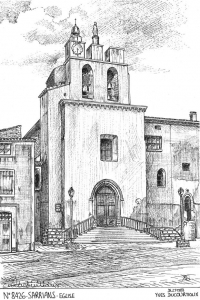 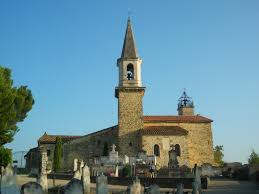 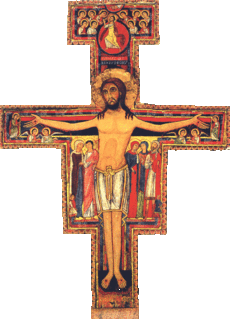 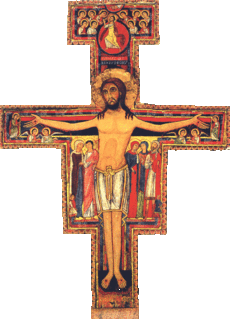 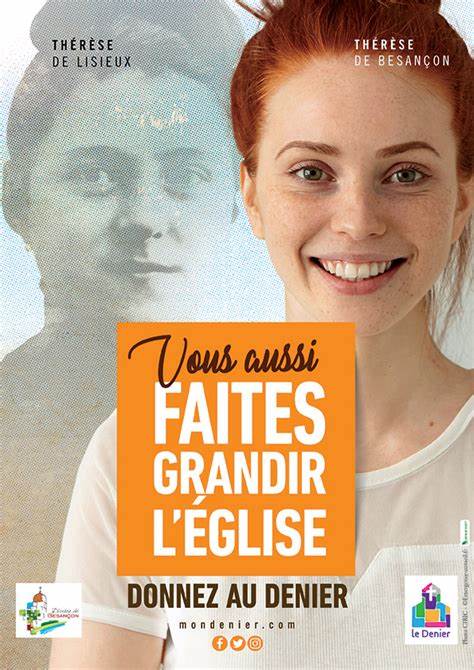 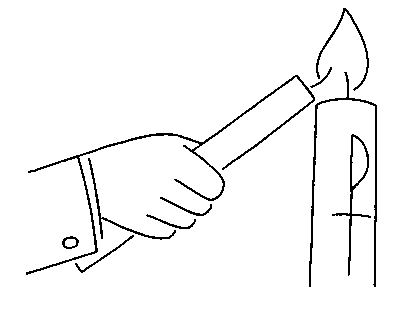 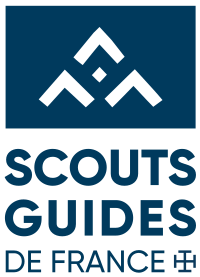 Samedi 23 Décembre16h30 : Confessions à Loriol. 18h00 : Messe à Loriol. Int : Benoit JUVIENDimanche 24 Décembre  4ème  Dim de l’Avent10h00 : Messe à Sarrians (Messe dite basse). Int : José MELOMesses de Noël Dimanche 24 Décembre : 18h30 : veillée et Messe de Noël à Sarrians. 23h00 : Veillée et Messe de Noël à Loriol.Lundi 25 Décembre : 10h30 : Messe à Loriol.  Int : Maryse BERNARDMardi 26 DécembreSaint Etienne18h15 : Messe à Sarrians. Int : Josette GUILLERMINMercredi 27 DécembreSaint Jean 15h00 funérailles à Sarrians de Sébastien CHARBONNEL18h00 : Messe à Loriol. Int : Arlette VEYRAC Jeudi 28 Décembre  8h45 : Messe à Loriol. Int : Geneviève DEVISE CAPEAU10h00 : funérailles à Sarrians de Mme Chantal VASQUEZVendredi 29 Décembre     8h30 : Laudes à Sarrians, animées par Lazare  8h45 : Messe à Sarrians. Int : Pierrette CHAUVET Samedi 30 Décembre18h00 : Messe à Loriol. Int : Pasqualine GRANGEONDimanche 31 Décembre  Ste Famille10h00 : Messe à Sarrians (Messe dite basse). Int : Viviane QUEYREL